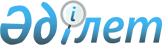 Об утверждении инструкции по взаимодействию организаций для детей-сирот и детей, оставшихся без попечения родителей, с негосударственными агентствами по усыновлению в вопросах устройства детей-сирот и детей, оставшихся без попечения родителей, в семьи граждан Республики КазахстанПриказ Министра образования и науки Республики Казахстан от 21 августа 2019 года № 373. Зарегистрирован в Министерстве юстиции Республики Казахстан 22 августа 2019 года № 19279.
      В соответствии с подпунктом 47) статьи 5 Закона Республики Казахстан от 27 июля 2007 года "Об образовании", подпунктом 123) пункта 16 Положения о Министерстве образования и науки Республики Казахстан, утвержденного постановлением Правительства Республики Казахстан от 28 октября 2004 года № 1111 "Вопросы Министерства образования и науки Республики Казахстан" и подпункта 8) поручения Елбасы, данного на VIII Гражданском форуме Казахстана от 28 ноября 2018 года ПРИКАЗЫВАЮ:
      1. Утвердить прилагаемую инструкцию по взаимодействию организаций для детей-сирот и детей, оставшихся без попечения родителей, с негосударственными агентствами по усыновлению в вопросах устройства детей-сирот и детей, оставшихся без попечения родителей, в семьи граждан Республики Казахстан.
      2. Комитету по охране прав детей Министерства образования и науки Республики Казахстан в установленном законодательством Республики Казахстан порядке обеспечить:
      1) государственную регистрацию настоящего приказа в Министерстве юстиции Республики Казахстан;
      2) в течение десяти календарных дней после государственной регистрации настоящего приказа направление его в электронном виде на казахском и русском языках в Республиканское государственное предприятие на праве хозяйственного ведения "Институт законодательства и правовой информации Республики Казахстан" Министерства юстиции Республики Казахстан для официального опубликования и включения в Эталонный контрольный банк нормативных правовых актов Республики Казахстан;
      3) размещение настоящего приказа на интернет-ресурсе Министерства образования и науки Республики Казахстан после его официального опубликования;
      4) в течение десяти рабочих дней после государственной регистрации настоящего приказа представление в Департамент юридической службы Министерства образования и науки Республики Казахстан сведений об исполнении мероприятий, предусмотренных подпунктами 1), 2) и 3) настоящего пункта.
      3. Контроль за исполнением настоящего приказа возложить на вице-министра образования и науки Республики Казахстан Асылову Б.А.
      4. Настоящий приказ вводится в действие по истечении десяти календарных дней после дня его первого официального опубликования. Инструкция 
по взаимодействию организаций для детей-сирот и детей, оставшихся без попечения родителей, с негосударственными агентствами по усыновлению в вопросах устройства детей-сирот и детей, оставшихся без попечения родителей, в семьи граждан Республики Казахстан. Глава 1. Общие положения.
      1. Настоящая Инструкция по взаимодействию организаций для детей-сирот и детей, оставшихся без попечения родителей, с негосударственными агентствами по усыновлению в вопросах устройства детей-сирот и детей, оставшихся без попечения родителей, в семьи граждан Республики Казахстан (далее - Инструкция) разработана в соответствии с Конституцией Республики Казахстан и иными законодательными актами, в целях оказания содействия негосударственным агентствам по усыновлению детей-сирот и детей, оставшихся без попечения родителей.
      2. В настоящей Инструкции использованы следующие определения:
      1) негосударственные агентства по усыновлению (далее – Агентства) – некоммерческие организации, учрежденные гражданами и (или) юридическими лицами на основе добровольных имущественных взносов, преследующие социальные цели;
      2) законные представители ребенка – родители (родитель), усыновители (удочерители), опекун или попечитель, приемный родитель (приемные родители), патронатный воспитатель и другие заменяющие их лица, осуществляющие в соответствии с законодательством Республики Казахстан заботу, образование, воспитание, защиту прав и интересов ребенка;
      3) организации для детей-сирот и детей, оставшиеся без попечения родителей (далее – организации) – организации системы образования и науки, здравоохранения, труда и социальной защиты населения, в которых создаются благоприятные условия для воспитания, получения образования с предоставлением места проживания детям-сиротам, детям, оставшимся без попечения родителей.
      4) Республиканский банк данных детей-сирот, детей, оставшихся без попечения родителей, и лиц, желающих принять детей на воспитание в свои семьи (далее - Республиканский банк данных) - база данных, содержащая сведения о детях-сиротах, детях, оставшихся без попечения родителей, а также о лицах, желающих принять детей-сирот, детей, оставшихся без попечения родителей, на воспитание в свои семьи;
      3. Взаимодействие организаций для детей-сирот и детей, оставшихся без попечения родителей (далее – организации), с негосударственными агентствами по усыновлению в вопросах устройства детей-сирот и детей, оставшихся без попечения родителей, в семьи граждан Республики Казахстан осуществляется путем подписания соглашения между негосударственными агентствами (далее – Агентства) и местными исполнительными органами. Глава 2. Взаимодействие негосударственных агентств по усыновлению с организациями для детей-сирот и детей, оставшихся без попечения родителей, и местными исполнительными органами
      4. При взаимодействии Агентств с организациями и местными исполнительными органами реализуются следующие мероприятия:
      1) при наличии согласия лиц, желающих принять детей-сирот, детей, оставшихся без попечения родителей, на воспитание в семью обеспечение их психологической и правовой подготовкой на безвозмездной основе по программе, разработанной Агентствами на базе Агентств;
      2) при наличии согласия лиц, желающих принять детей-сирот, детей, оставшихся без попечения родителей, на воспитание в семью и лиц, принявших в свои семьи воспитанников организаций, обеспечение их сопровождением с целью оказания им правовой и психологической помощи на безвозмездной основе;
      3) при наличии согласия законных представителей воспитанников проведение анализа социальных статусов воспитанников на предмет соответствия подпунктам 5), 6) и 17) статьи 1 Кодекса Республики Казахстан "О браке (супружестве) и семье" (далее – Кодекс) с целью определения наличия близких родственников и принятия мер по возврату в семьи близких родственников, а в случае отсутствия такой возможности устройство в приемные семьи;
      4) оказание содействия в исследовании правовых статусов воспитанников на соответствие подпунктам 5), 6) и 17) статьи 1 Кодекса;
      5) осуществление психологической подготовки воспитанников к жизни в приемных семьях.
      5. Организации при письменном запросе Агентств не позднее сроков, установленных законодательными актами в предусмотренном порядке, предоставляют Агентствам информацию о воспитанниках.
      6. Информация о воспитанниках содержит следующие сведения:
      1) анкетные данные ребенка (фамилия, имя, отчество (при наличии), дата рождения, пол, национальность, статус ребенка);
      2) общее состояние здоровья ребенка;
      3) возможные формы семейного устройства;
      4) о наличии братьев/сестер, родителей и близких родственниках (фамилия, имя, отчество (при наличии), дата рождения, кем приходится ребенку, адрес места проживания, контактные телефоны (при наличии);
      5) о причине нахождения воспитанника в организации (решение суда и другие документы, являющиеся основанием для помещения ребенка в организацию);
      6) о проделанной работе при установлении статуса ребенка (информация о розыске родителей и близких родственников, о нахождении родителей в местах лишения свободы, на длительном лечении, признании недееспособными, умершими и др.).
      7. Организации предоставляют Агентствам доверенность на представление интересов организации в органах и организациях образования, здравоохранения, труда и социальной защиты, юстиции, в правоохранительных органах и негосударственных организациях для подачи запросов и получения ответов, связанных с вопросами подтверждения социальных статусов воспитанников, а также в судах Республики Казахстан, на всех стадиях судебного разбирательства, в том числе апелляционной и надзорной инстанциях.
      8. Агентства предоставляют сведения о воспитанниках лицам, желающим принять детей-сирот и детей, оставшихся без попечения родителей, при условии их регистрации в Республиканском банке данных. Глава 3. Условия взаимодействия организаций для детей-сирот и детей, оставшихся без попечения родителей, с негосударственными агентства по усыновлению
      9. Агентства предоставляют в местные исполнительные органы:
      1) подписанные соглашения сотрудников Агентств о неразглашении сведений о воспитанниках, полученных из Республиканского банка данных;
      2) доверенность на сотрудников Агентств на представление интересов Агентства;
      3) списки сотрудников Агентств, с обязательным предоставлением копий личных медицинских книжек.
      10. Агентства после завершения пилотного проекта в течение трех рабочих дней, в присутствии местных исполнительных органов, уничтожают полученную ими информацию о воспитанниках из Республиканского банка данных детей-сирот и детей, оставшихся без попечения родителей, путем составления акта об уничтожении.
      11. Организации обеспечивают доступ сотрудникам Агентств при наличии доверенности с понедельника по пятницу включительно в соответствии с установленным графиком работы с 9.00 до 17.00 часов, с перерывом на обед с 13.00 часов до 14.30 часов, за исключением субботы, воскресенья и праздничных дней, согласно трудовому законодательству.
      12. Агентства, имеющие представительства во всех областных центрах Республики Казахстан, городах республиканского значения и столицы, авторские программы "Школа приемных родителей" по подготовке приемных родителей, на счету вклады в размере не менее восьмидесяти тысячекратного месячного расчетного показателя, установленного на соответствующий финансовый год, трудовые ресурсы, в числе которых специалисты по семейному устройству, психологи, юристы, сертифицированный тренерский состав по проведению тренинговых занятий, имеющие высшее образование с опытом работы не менее 3 (трех) лет в сфере осуществления соответствующей деятельности, а также не имеющие налоговой задолженности и прошедшие независимую международную аудиторскую проверку осуществляет исполнение мероприятий, указанных в пункте 4 настоящей Инструкции.
					© 2012. РГП на ПХВ «Институт законодательства и правовой информации Республики Казахстан» Министерства юстиции Республики Казахстан
				
      Министр образования и наукиРеспублики Казахстан
Утвержден
приказом Министра
образования и науки
Республики Казахстан
от 21 августа 2019 года № 373